ΙΣΤΟΣΕΛΙΔΑ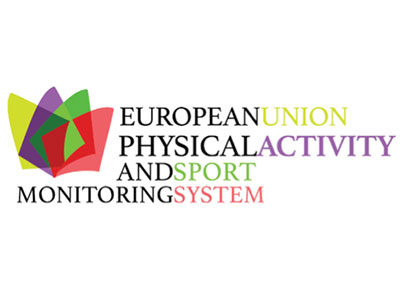 EUPASMOS ΤΟ ΕΡΓΟΣκοπός του EUPASMOS (European Union Physical Activity Sport Monitoring System είναι η εφαρμογή ενός εναρμονισμένου συστήματος παρακολούθησης συστήματος παρακολούθησης της φυσικής δραστηριότητας και της συμμετοχής στα σπορ μέσω της ανάπτυξης μίας ολοκληρωμένης και κοινής μεθοδολογικής διαδικασίας η οποία θα παρέχει συγκρίσιμα, έγκυρα και αξιόπιστα δεδομένα σχετικά με τη Φυσική Δραστηριότητα και τη συμμετοχή στα σπορ σε όλα τα Κράτη-Μέλη της Ευρωπαϊκής Ένωσης.ΠΕΡΙΛΗΨΗ ΤΟΥ ΕΡΓΟΥ Το EUPASMOS αποτελεί ένα διετές Ευρωπαϊκό έργο που χρηματοδοτείται από την Ευρωπαϊκή Επιτροπή μέσω της επιχορήγησης Erasmus+ Sport. Το Έργο ξεκίνησε τον Ιανουάριο του 2018 ενώ η Ελλάδα συμμετέχει από τον Ιανουάριου του 2019. Ο στόχος του έργου είναι να εφαρμόσει ένα εναρμονισμένο σύστημα παρακολούθησης φυσικής δραστηριότητας και συμμετοχής στα σπορ μέσω της ανάπτυξης μίας ολοκληρωμένης και κοινής μεθοδολογικής διαδικασίας η οποία θα παρέχει συγκρίσιμα, έγκυρα και αξιόπιστα δεδομένα σχετικά με τη Φυσική Δραστηριότητα και τη συμμετοχή στα σπορ σε όλα τα Κράτη-Μέλη της Ευρωπαϊκής Ένωσης. Αυτό το ενιαίο σύστημα παρακολούθησης θα στηρίξει όλα τα Κράτη-Μέλη, την Ευρωπαϊκή Επιτροπή, τον Παγκόσμιο Οργανισμό Υγείας και άλλους συναφείς οργανισμούς, στον σχεδιασμό, στην προώθηση, στην εφαρμογή και στην παρακολούθηση της αποτελεσματικότητας των τεκμηριωμένων  πολιτικών του HEPA και των αθλητικών πολιτικών και στρατηγικών σε όλη την Ευρώπη. ΓΕΝΙΚΟΙ ΣΤΟΧΟΙΝα δημιουργηθεί ένα πλαίσιο παρακολούθησης σχετικά με την αξιολόγηση της καθιστικής συμπεριφοράς, της Φυσικής Δραστηριότητας και τη συμμετοχή στα σπορ των ενηλίκων, ηλικιωμένων και πολιτών με αναπηρίες σε όλα τα Κράτη-Μέλη στην Ευρώπη.Να συγκρίνει τα ήδη υπάρχοντα ερωτηματολόγια που χρησιμοποιούνται συνήθως για την παρακολούθηση της Φυσικής Δραστηριότητας μεταξύ τους, όπως το Global Physical Activity Questionnaire, International Physical Activity Questionnaire, το Eurobarometer καθώς και τα εθνικά ερωτηματολόγια, ανάλογα με την περίπτωση, μεταξύ τους και με αντικειμενικά δεδομένα που προκύπτουν από επικυρωμένη μελέτη  η οποία χρησιμοποιεί βηματόμετρα σε αντιπροσωπευτικά δείγματα από τους εταίρους της Ε.Ε των χωρών.Να αναλύσει και να συγκρίνει τα πρότυπα/μοντέλα της καθιστικής συμπεριφοράς  και τα ποσοστά επικράτησης της συμμετοχής στη Φυσική Δραστηριότητα και στα Σπορ σε όλα τα Κράτη Μέλη, βασισμένα στα αποτελέσματα που προκύπτουν από τη μελέτη επικύρωσης.Να αναπτυχθεί μία σειρά εργαλείων για να υποστηρίξει και να ενισχύσει την ικανότητα όλων των Κρατών – Μελών να μπορούν να παρακολουθούν, να αναλύουν και να συγκρίνουν τα πρότυπα της καθιστικής συμπεριφοράς και τον επιπολασμό  συμμετοχής στη Φυσική Δραστηριότητα και στα ΣπορΝα υποστηρίξει την ανάπτυξη του τομέα της Φυσικής Αγωγής από τον Παγκόσμιο Οργανισμό Υγείας Health Gateway Database ευθυγραμμίζοντάς το με το πλαίσιο παρακολούθησης του HEPA. ΕΠΙΠΡΟΣΘΕΤΕΣ ΠΛΗΡΟΦΟΡΙΕΣΣυμμετέχουν: Ministry of Culture and Sports/General Secretariat of Sports (Ελλάδα)Bulgarian Ministry of Youth and Sports (Βουλγαρία),Cyprus Sport Organization (Κύπρος), Universite Clermont-Auvergne (Γαλλία), Hungarian Leisure Sport Organization (Ουγγαρία), Italian People ‘s Sport Movement (Ιταλία),Latvia Academy of Sport Education (Λετονία), National Institute for Public Health and Environment (Ολλανδία), Portuguese Institute of Sports and Youth (Πορτογαλία),University of Ljubljana (Σλοβενία), University of Castilla-La Mancha (Ισπανία), The Public Health Agency of Sweden (Σουηδία), University of Malta (Μάλτα), Vytautas Magnus University (Λιθουανία), HEPA Macedonia National Organization (Βόρεια Μακεδονία), National Research Institute for Sport (Ρουμανία), Pope John Paul II State School of Higher Education in Biała Podlaska (Πολωνία),UKK Institute for Health Promotion Research (ΦιλανδίαΕξωτερικοί Σύμβουλοι - Συνεργάτες:European Commission – Sport Unit WHO – Europe Regional Office The Association For International Sport for All – TAFISA EuropeActive European Platform for Sport Innovation – EPSIFederation of The European Sporting Goods Industry – FESI International Sport and Culture Association – ISCA Institute of Sport Science and Sport – ISS Robert Koch Institute – RKI European Cycling Federation 